5th September 2016.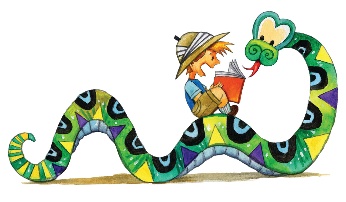 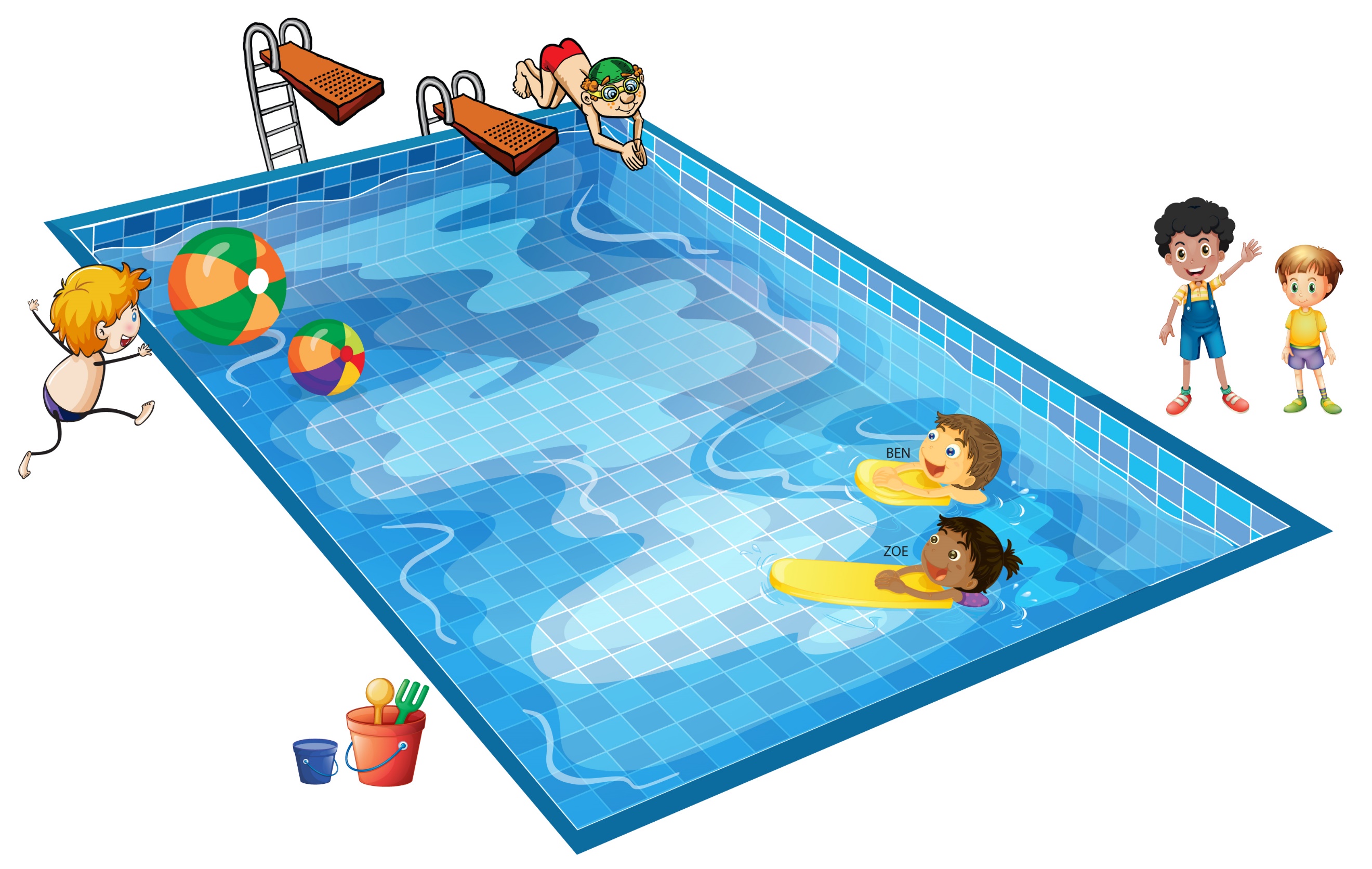 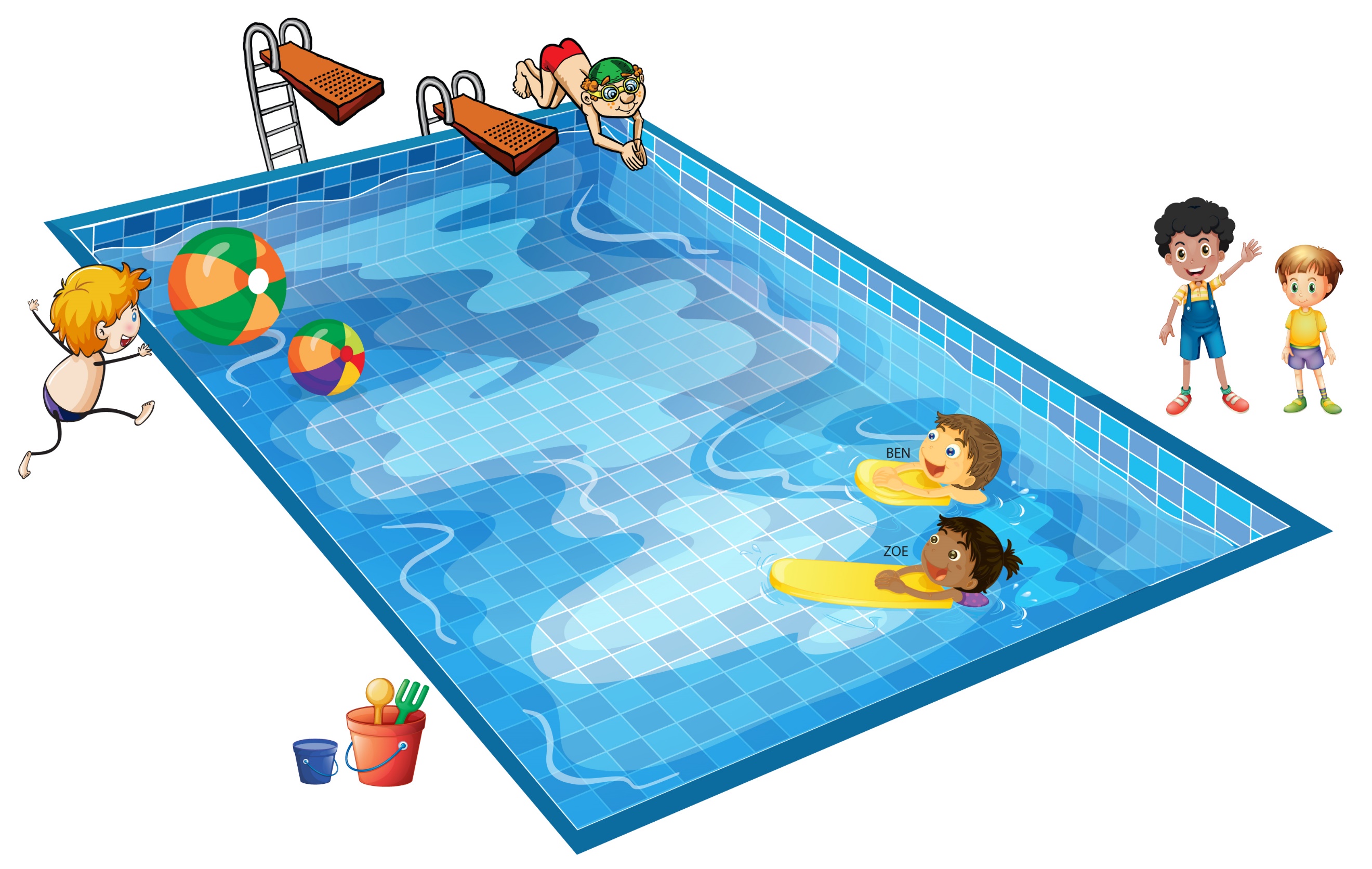 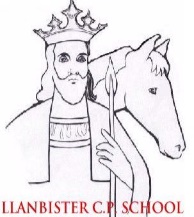 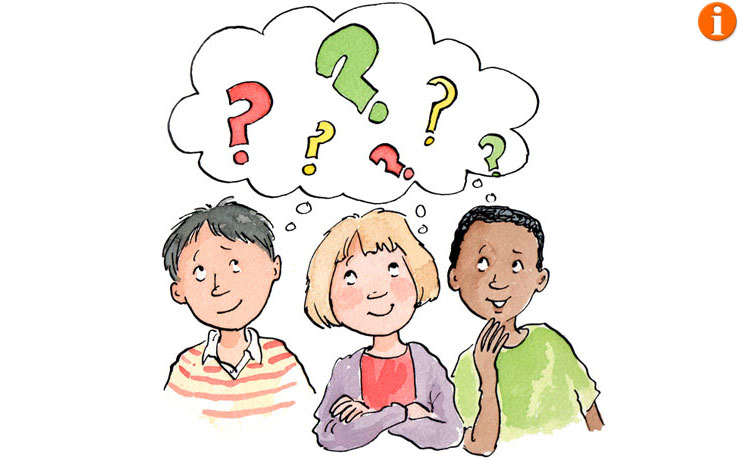 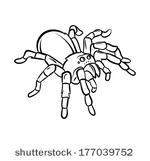 